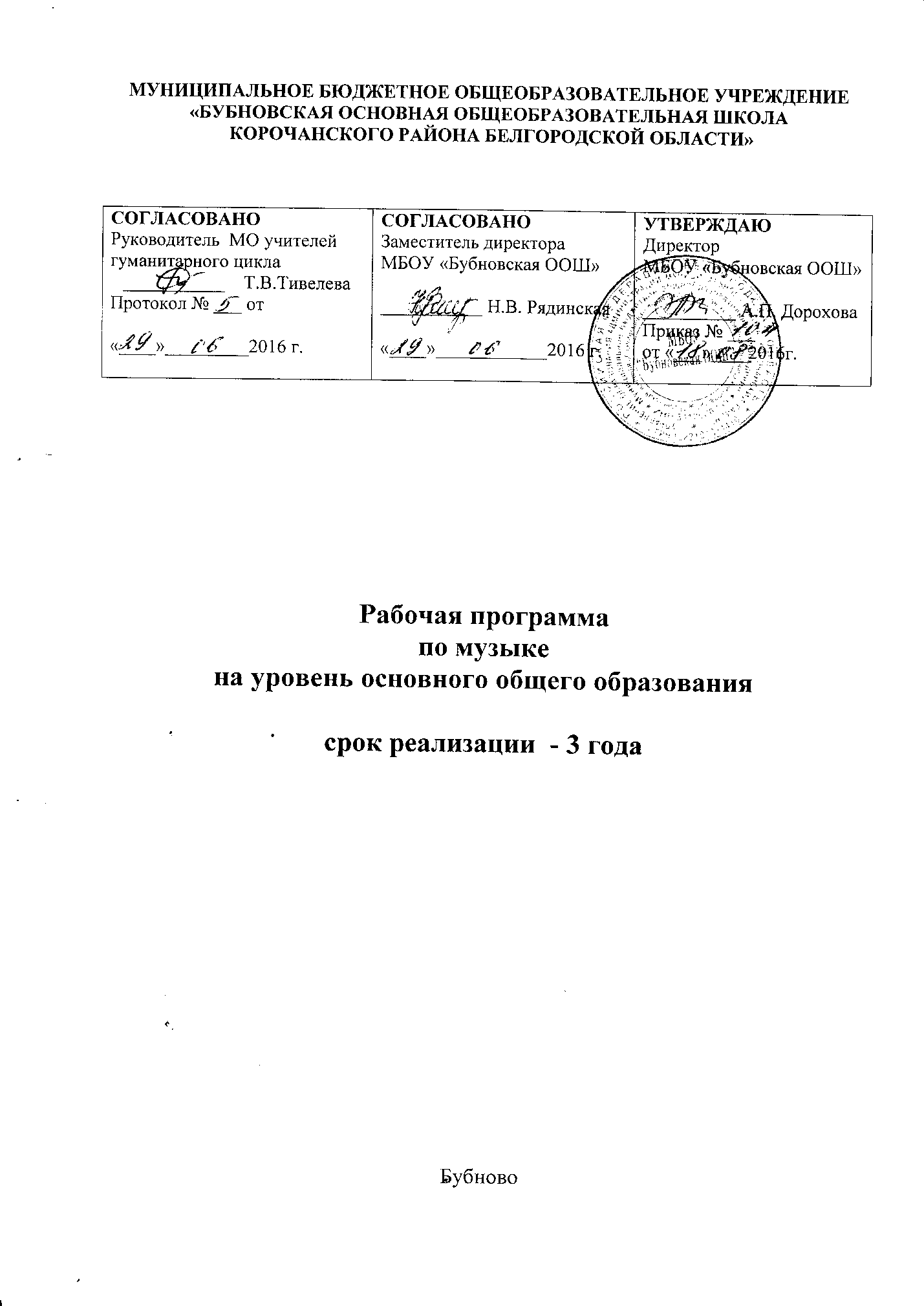 Пояснительная записка     Данная  рабочая программа по музыке  разработана с учетом возрастных особенностей детей для обучения в 5 – 7 классах МБОУ «Бубновская ООШ» на основе  Федерального государственного образовательного стандарта основного общего образования, примерной программы по учебному предмету «Музыка. Искусство. 5 - 9 классы: проект.- 2 издание - М. Просвещение, 2010», на основе  примерного базисного учебного плана, федерального перечня учебников, авторской  программы «Музыка. Программа 5-7 классы/В.О.Усачева, Л.В.Школяр, В.А.Школяр - М.: Вентана – Граф, 2013.».  Программа выстроена с учетом ФГОС второго поколения и современной теории преподавания музыки как вида искусства. Ее основу составляют:- опора на принципы и закономерности, вытекающие из интонационно-образной природы музыки (художественная дидактика);- познание музыки в единстве процесса и результата как «искусство, жизнью рожденное и к жизни обращенное» (теория обучения);- воспитание умений и навыков исполнительской и слушательской культуры, являющихся критериями воспитанности музыкально-художественного мышления (теория воспитания).    Целью преподавания музыки в основной школе является развитие творческих сил подростка в процессе формирования его музыкальной культуры как части всей его духовной культуры. Это реализуется через решение следующих  задач:- развитие у подростков способности к эстетическому освоению мира и оценке музыкальных произведений по законам гармонии и красоты;- воспитание художественного мышления, постигающего жизненные и музыкальные явления во всей их сложности и совокупности противоречий;- освоение музыки в союзе с другими видами искусства, понимание сущности их взаимодействия в восприятии целостной картины мира; - изучение музыки как вида искусства в многообразии форм и жанров, усвоение особенностей музыкального языка, способов исполнительства; - знание лучшего, что создано в отечественной и зарубежной классике, в творчестве современных композиторов, народной музыке;-  развитие художественных умений и навыков, слушательской и исполнительской культуры учащихся, позволяющую проявить творческую индивидуальности  в выборе той или иной музыкальной деятельности ( хоровое и сольное пение, импровизации на музыкальных инструментах, выражение музыкального образа через образ живописный, танцевальный, поэтический.Общая характеристика предмета «Музыка»   На современном этапе модернизации российского образования приобщение подростков к музыке продолжает играть важнейшую роль в формировании нравственно-эстетических воззрений человека, в воспитании его духовного мира. В ситуации  господства в обществе массовой музыкальной культуры не лучшего образца, планомерного размывания культурных ценностей, веками создаваемых поколениями русского народа воспитание чувства уважения к культурным традициям, ответственности  за сохранение классического искусства, освоение духовного опыта, запечатленного в нем, является специальной задачей преподавания музыки в основной школе.    Программа опирается на следующие принципы:- преподавание музыки в школе как живого образного искусства;- раскрытие школьниками содержания музыкального искусства как проявление духовной деятельности человека, как концентрированного нравственного опыта человечества;- возвышение подростка до философско-эстетической сущности (проблематизация образования, выведение деятельности  в искусстве на уровень содержательных обобщений);- проникновение в природу искусства и его закономерности, овладение интонационно-образным языком музыки.   Методы, используемые в работе по программе:- моделирование художественно - творческого процесса (Л.В.Школяр);- «сочинение сочиненного» и импровизация музыки (В.О.Усачева);- содержательный анализ музыки (В.А.Школяр).Описание места учебного предмета «Музыка» в учебном планеПрограмма по музыке разработана в соответствии с базисным учебным планом для основного общего образования. Музыка в основной школе изучается в 5–7-м классах в объеме не менее 105 часов (по 35 часов в каждом классе).Описание ценностных ориентиров содержания учебного предметаПрограмма создана на основе педагогической концепции Д.Б. Кабалевского, в соответствии с его программой по музыке в основной школе и с учетом современного социального контекста. Ее содержание направлено на формирование культуры личности, развитие и углубление интереса к музыке, музыкальной деятельности, развитие музыкальной памяти и слуха, ассоциативного мышления, фантазии и воображения. В программе отражены культурологический и гуманистический принципы обучения, усилены межпредметные связи музыки с другими предметами: историей, географией, литературой, изобразительным искусством. Значительное внимание уделяется практическим видам деятельности: пению, движению, музицированию на элементарных музыкальных инструментах, некоторых разновидностях народных инструментов. Предполагается, при определенной подготовленности учителя, развитие информационной компетенции с использованием современных технологий (Интернет, работа с электронными словарями, энциклопедиями, нотными и аудио ресурсами, различными поисковыми системами).Программа, несомненно, ставит высокую планку для педагогического мастерства учителя, уровня подготовки учащихся, условий работы конкретной школы.В сравнении с исходным вариантом программы, созданной под руководством Д.Б. Кабалевского, в предлагаемом варианте скорректирован и несколько сокращен репертуар, предназначенный для вокально-хоровой работы, а также те произведения, которые не вписываются в современный социальный контекст. Кроме того, проблематика 6–7-го классов хотя и объединена в единое целое, а также несколько расширена по содержанию в теме «Современность в музыке», но исходная логика тематического развития и планирования уроков сохранена. Сделана также попытка предоставить учащимся 6–7-го классов более широкое поле для самостоятельной деятельности в освоении новых музыкальных произведений, с учетом того, что на протяжении 5-ти лет обучения была заложена довольно серьезная теоретическая и практическая база знаний о музыкальном искусстве. Возрастные особенности учеников-подростков (устремленность к интенсивному взрослению) и опыт проектной деятельности по другим предметам, обширная информационная база и развивающаяся стремительными темпами интернет-культура – все это при тактичном и умелом руководстве учителя, твердо опирающегося в своей деятельности на основные принципы и методы Д.Б. Кабалевского, позволяет нам надеяться, что пожелание автора, обращенное к ребятам в конце своей книги о трех китах: «Счастливого плавания!», – осуществится: самостоятельное, время от времени, вхождение в музыкальную стихию будет проходить умело, с воодушевлением, плодотворно и действительно принесет счастье понимать и любить музыку. Поэтому раздел программы и глава учебника, с которой начинается работа уже с семиклассниками, и получила свое название «В свободном плавании». Ориентирами (помимо тех, что определены программой Д.Б. Кабалевского) для целенаправленного движения к овладению музыкальным искусством, включающим в себя философские, этические и культурологические аспекты, служат размышления выдающегося ученого, теолога, музыканта и врача Альберта Швейцера. Его философско-этическая идея «Уважение к жизни», несомненно, обогащает одну из важнейших содержательных линий концепции программы «музыка и жизнь». «Изучая музыку, ребята почувствуют, что музыка – это сама жизнь», – так написано во вступительной статье к программе Д.Б. Кабалевского. Такое понимание музыки, формирующееся с 1-го класса, к 6–7-му классам становится устойчивым и многосторонним, что позволяет выдвинуть следующее, очень важное положение: если музыка – сама жизнь «то она, естественно, подвластна законам жизни, по этим законам существует, развивается и воздействует на людей». «Добро – это сохранять жизнь, содействовать жизни. Зло – это уничтожать жизнь, вредить жизни» – главная интонация швейцеровской концепции. Следовательно, чтобы не сотворить зло, даже неумышленно, нужно особое отношение к жизни. А оно диктует и особое отношение к искусству как одному из проявлений «воли к жизни», когда «мотивом к жизни» (зерном-интонацией) становится поиск правды и красоты, а значит, соответствующих образов и их жизни (развития, драматургии) в искусстве. Таков уровень обобщения идей программы и их тематического стержня в 5–7-м классах: взаимосвязь искусств – преобразующая сила музыки – в чем сила музыки – музыкальный образ – музыкальная драматургия.Личностные, метапредметные и предметные результаты освоения учебного предмета.Личностные результаты изучения музыки:становление музыкальной культуры как неотъемлемой части всей духовной культуры личности; наличие эмоционально-ценностного отношения к искусству и жизни; формирование художественного вкуса как способности чувствовать и воспринимать музыкальное искусство во всем многообразии его стилей, форм и жанров; потребность общения с музыкальным искусством своего народа и других народов мира;навыки самостоятельной работы при выполнении учебных и творческих задач; овладение художественными умениями и навыками в разных видах музыкально-творческой деятельности.Метапредметные результаты изучения музыки:анализ собственных умений и навыков освоения музыкального искусства; проявление творческой инициативы и самостоятельности в организации творческой жизни класса, самодеятельных объединений, фестивалей, конкурсов;наличие собственной позиции и аргументированной оценки различных событий и явлений музыкальной жизни России и других стран мира; убежденность в преобразующем воздействии музыки и других искусств на человека и на жизнь в целом;умение работать с разными источниками информации, применять информационно-коммуникативные технологии в собственной художественно-творческой деятельности.Предметные результаты  изучения музыке:    сформированность основ музыкальной культуры обучающихся как неотъемлемой части их общей духовной культуры;    потребности в общении с музыкой для дальнейшего духовно-нравственного развития, социализации, самообразования, организации содержательного культурного досуга на основе осознания роли музыки в жизни отдельного человека и общества, в развитии мировой культуры;развитие общих музыкальных способностей обучающихся, а также образного и ассоциативного мышления, фантазии и творческого воображения, эмоционально-ценностного отношения к явлениям жизни и искусства на основе восприятия и анализа музыкальных образов;сформированность мотивационной направленности на продуктивную музыкально-творческую деятельность (слушание музыки, пение, инструментальное музицирование, драматизация музыкальных произведений, импровизация, музыкально-пластическое движение);появление эстетического отношения к миру, критического восприятия музыкальной информации; творческие способности в многообразных видах музыкальной деятельности, связанной с театром, кино, литературой, живописью;расширение музыкального и общего культурного кругозора; музыкальный вкус, устойчивый интерес к музыке своего народа и других народов мира, классическому и современному музыкальному наследию;овладение основами музыкальной грамотности: способностью эмоционально воспринимать музыку как живое образное искусство во взаимосвязи с жизнью, со специальной терминологией и ключевыми понятиями музыкального искусства, элементарной нотной грамотой в рамках изучаемого курса.Календарно – тематическое планирование по музыке 5 классКалендарно – тематическое планирование по музыке 6 классКалендарно – тематическое планирование по музыке 7 класс№ урокаСодержание программного материалаК-во часовДатаДатаХарактеристика основных видов образовательной деятельности учащихсяРеализация электронного обучения№ урокаСодержание программного материалаК-во часовП.Ф.Характеристика основных видов образовательной деятельности учащихсяРеализация электронного обученияИскусство слышать, искусство видеть (6 часов)Искусство слышать, искусство видеть (6 часов)Искусство слышать, искусство видеть (6 часов)Искусство слышать, искусство видеть (6 часов)Искусство слышать, искусство видеть (6 часов)Искусство слышать, искусство видеть (6 часов)Искусство слышать, искусство видеть (6 часов)1О чем молчит рояль. Вводный урок.1Воспринимать окружающий мир во всем богатстве его звучания и красок.Понимать, что человек это существо духовное (способен думать, чувствовать, созидать, творить); понимать значение слов «человек-творец» (человек, способный созидать, творить).Исследовать собственные творческие проявления (побуждения) на основе проникновения в замысел художника, композитора писателя.Слушать произведения выдающихся классиков музыкального искусства, напевать основные темы их произведений.Исполнять песни в коллективе сверстников понимая их драматургическое построение и зависимость средств выражения от эмоционального содержания музыки.2Мир, запечатленный человеком1Воспринимать окружающий мир во всем богатстве его звучания и красок.Понимать, что человек это существо духовное (способен думать, чувствовать, созидать, творить); понимать значение слов «человек-творец» (человек, способный созидать, творить).Исследовать собственные творческие проявления (побуждения) на основе проникновения в замысел художника, композитора писателя.Слушать произведения выдающихся классиков музыкального искусства, напевать основные темы их произведений.Исполнять песни в коллективе сверстников понимая их драматургическое построение и зависимость средств выражения от эмоционального содержания музыки.3Внутренний голос.1Воспринимать окружающий мир во всем богатстве его звучания и красок.Понимать, что человек это существо духовное (способен думать, чувствовать, созидать, творить); понимать значение слов «человек-творец» (человек, способный созидать, творить).Исследовать собственные творческие проявления (побуждения) на основе проникновения в замысел художника, композитора писателя.Слушать произведения выдающихся классиков музыкального искусства, напевать основные темы их произведений.Исполнять песни в коллективе сверстников понимая их драматургическое построение и зависимость средств выражения от эмоционального содержания музыки.4Где кончаются слова - начинается музыка.1Воспринимать окружающий мир во всем богатстве его звучания и красок.Понимать, что человек это существо духовное (способен думать, чувствовать, созидать, творить); понимать значение слов «человек-творец» (человек, способный созидать, творить).Исследовать собственные творческие проявления (побуждения) на основе проникновения в замысел художника, композитора писателя.Слушать произведения выдающихся классиков музыкального искусства, напевать основные темы их произведений.Исполнять песни в коллективе сверстников понимая их драматургическое построение и зависимость средств выражения от эмоционального содержания музыки.5Несколько взглядов на цветок.1Воспринимать окружающий мир во всем богатстве его звучания и красок.Понимать, что человек это существо духовное (способен думать, чувствовать, созидать, творить); понимать значение слов «человек-творец» (человек, способный созидать, творить).Исследовать собственные творческие проявления (побуждения) на основе проникновения в замысел художника, композитора писателя.Слушать произведения выдающихся классиков музыкального искусства, напевать основные темы их произведений.Исполнять песни в коллективе сверстников понимая их драматургическое построение и зависимость средств выражения от эмоционального содержания музыки.6Люди искусства.1Воспринимать окружающий мир во всем богатстве его звучания и красок.Понимать, что человек это существо духовное (способен думать, чувствовать, созидать, творить); понимать значение слов «человек-творец» (человек, способный созидать, творить).Исследовать собственные творческие проявления (побуждения) на основе проникновения в замысел художника, композитора писателя.Слушать произведения выдающихся классиков музыкального искусства, напевать основные темы их произведений.Исполнять песни в коллективе сверстников понимая их драматургическое построение и зависимость средств выражения от эмоционального содержания музыки.Истоки творчества (8 часов)Истоки творчества (8 часов)Истоки творчества (8 часов)Истоки творчества (8 часов)Истоки творчества (8 часов)Истоки творчества (8 часов)Истоки творчества (8 часов)7Мастерская литератора.1Понимать истоки творчества как эстетическое  и философское осмысление композитором реальных.Анализировать способы художественного выражения композитором    поэтом, художником   ценностного отношения к  явлениям, событиям, фактам действительности.Учить исследовать общие и специфические черты  творческой деятельности в разных областях искусства.Осознавать собственные творческие возможности в разных видах  художественной  деятельности (пении импровизации, подборе аккомпанемента, выразительном движении написании литературного эссе и др.).Выявлять внутренние связи между музыкой и литературой, музыкой и изобразительным искусством.8Мастерская композитора.1Понимать истоки творчества как эстетическое  и философское осмысление композитором реальных.Анализировать способы художественного выражения композитором    поэтом, художником   ценностного отношения к  явлениям, событиям, фактам действительности.Учить исследовать общие и специфические черты  творческой деятельности в разных областях искусства.Осознавать собственные творческие возможности в разных видах  художественной  деятельности (пении импровизации, подборе аккомпанемента, выразительном движении написании литературного эссе и др.).Выявлять внутренние связи между музыкой и литературой, музыкой и изобразительным искусством.9Мастерская художника.1Понимать истоки творчества как эстетическое  и философское осмысление композитором реальных.Анализировать способы художественного выражения композитором    поэтом, художником   ценностного отношения к  явлениям, событиям, фактам действительности.Учить исследовать общие и специфические черты  творческой деятельности в разных областях искусства.Осознавать собственные творческие возможности в разных видах  художественной  деятельности (пении импровизации, подборе аккомпанемента, выразительном движении написании литературного эссе и др.).Выявлять внутренние связи между музыкой и литературой, музыкой и изобразительным искусством.10Сочинение сочинённого.1Понимать истоки творчества как эстетическое  и философское осмысление композитором реальных.Анализировать способы художественного выражения композитором    поэтом, художником   ценностного отношения к  явлениям, событиям, фактам действительности.Учить исследовать общие и специфические черты  творческой деятельности в разных областях искусства.Осознавать собственные творческие возможности в разных видах  художественной  деятельности (пении импровизации, подборе аккомпанемента, выразительном движении написании литературного эссе и др.).Выявлять внутренние связи между музыкой и литературой, музыкой и изобразительным искусством.11Сочинение сочинённого.1Понимать истоки творчества как эстетическое  и философское осмысление композитором реальных.Анализировать способы художественного выражения композитором    поэтом, художником   ценностного отношения к  явлениям, событиям, фактам действительности.Учить исследовать общие и специфические черты  творческой деятельности в разных областях искусства.Осознавать собственные творческие возможности в разных видах  художественной  деятельности (пении импровизации, подборе аккомпанемента, выразительном движении написании литературного эссе и др.).Выявлять внутренние связи между музыкой и литературой, музыкой и изобразительным искусством.12Беседы на перекрёстке искусств.1Понимать истоки творчества как эстетическое  и философское осмысление композитором реальных.Анализировать способы художественного выражения композитором    поэтом, художником   ценностного отношения к  явлениям, событиям, фактам действительности.Учить исследовать общие и специфические черты  творческой деятельности в разных областях искусства.Осознавать собственные творческие возможности в разных видах  художественной  деятельности (пении импровизации, подборе аккомпанемента, выразительном движении написании литературного эссе и др.).Выявлять внутренние связи между музыкой и литературой, музыкой и изобразительным искусством.13Беседы на перекрёстке искусств.1Понимать истоки творчества как эстетическое  и философское осмысление композитором реальных.Анализировать способы художественного выражения композитором    поэтом, художником   ценностного отношения к  явлениям, событиям, фактам действительности.Учить исследовать общие и специфические черты  творческой деятельности в разных областях искусства.Осознавать собственные творческие возможности в разных видах  художественной  деятельности (пении импровизации, подборе аккомпанемента, выразительном движении написании литературного эссе и др.).Выявлять внутренние связи между музыкой и литературой, музыкой и изобразительным искусством.14«Ищите, свищите!».1Понимать истоки творчества как эстетическое  и философское осмысление композитором реальных.Анализировать способы художественного выражения композитором    поэтом, художником   ценностного отношения к  явлениям, событиям, фактам действительности.Учить исследовать общие и специфические черты  творческой деятельности в разных областях искусства.Осознавать собственные творческие возможности в разных видах  художественной  деятельности (пении импровизации, подборе аккомпанемента, выразительном движении написании литературного эссе и др.).Выявлять внутренние связи между музыкой и литературой, музыкой и изобразительным искусством.Образный язык искусства (9 часов)Образный язык искусства (9 часов)Образный язык искусства (9 часов)Образный язык искусства (9 часов)Образный язык искусства (9 часов)Образный язык искусства (9 часов)Образный язык искусства (9 часов)15Великие музыканты- исполнители.1Иметь представление о процессуальной и интонационно-образной природе музыки. Понимать «зёрна-интонации» (темы) в развитии музыкального смысла. Исследовать истоки единства человеческой и музыкальной речи. Выявлять интонационную общность видов искусства в процессе их изучения, сравнения, экспериментирования. Узнавать музыкальные фрагменты произведений разных жанров по характерным интонациям.Передавать в разнообразной творческой деятельности эмоционально-образное содержание произведений искусства. Определять авторами конкретного музыкального произведения по интонационным проявлениям его принадлежности к определенному течению, художественному направлению, композиторской школе.Овладевать навыками исполнения вокальных произведений в народном стиле.Выявлять характерные черты и специфику музыкального языка народов России.Участвовать в народных гуляниях, играх, школьных ярмарках.16Жизненные правила для музыкантов.1Иметь представление о процессуальной и интонационно-образной природе музыки. Понимать «зёрна-интонации» (темы) в развитии музыкального смысла. Исследовать истоки единства человеческой и музыкальной речи. Выявлять интонационную общность видов искусства в процессе их изучения, сравнения, экспериментирования. Узнавать музыкальные фрагменты произведений разных жанров по характерным интонациям.Передавать в разнообразной творческой деятельности эмоционально-образное содержание произведений искусства. Определять авторами конкретного музыкального произведения по интонационным проявлениям его принадлежности к определенному течению, художественному направлению, композиторской школе.Овладевать навыками исполнения вокальных произведений в народном стиле.Выявлять характерные черты и специфику музыкального языка народов России.Участвовать в народных гуляниях, играх, школьных ярмарках.17Ещё один взгляд на цветок.1Иметь представление о процессуальной и интонационно-образной природе музыки. Понимать «зёрна-интонации» (темы) в развитии музыкального смысла. Исследовать истоки единства человеческой и музыкальной речи. Выявлять интонационную общность видов искусства в процессе их изучения, сравнения, экспериментирования. Узнавать музыкальные фрагменты произведений разных жанров по характерным интонациям.Передавать в разнообразной творческой деятельности эмоционально-образное содержание произведений искусства. Определять авторами конкретного музыкального произведения по интонационным проявлениям его принадлежности к определенному течению, художественному направлению, композиторской школе.Овладевать навыками исполнения вокальных произведений в народном стиле.Выявлять характерные черты и специфику музыкального языка народов России.Участвовать в народных гуляниях, играх, школьных ярмарках.18Рисует пианист Святослав Рихтер.1Иметь представление о процессуальной и интонационно-образной природе музыки. Понимать «зёрна-интонации» (темы) в развитии музыкального смысла. Исследовать истоки единства человеческой и музыкальной речи. Выявлять интонационную общность видов искусства в процессе их изучения, сравнения, экспериментирования. Узнавать музыкальные фрагменты произведений разных жанров по характерным интонациям.Передавать в разнообразной творческой деятельности эмоционально-образное содержание произведений искусства. Определять авторами конкретного музыкального произведения по интонационным проявлениям его принадлежности к определенному течению, художественному направлению, композиторской школе.Овладевать навыками исполнения вокальных произведений в народном стиле.Выявлять характерные черты и специфику музыкального языка народов России.Участвовать в народных гуляниях, играх, школьных ярмарках.19Рисует певица Зара Долуханова.1Иметь представление о процессуальной и интонационно-образной природе музыки. Понимать «зёрна-интонации» (темы) в развитии музыкального смысла. Исследовать истоки единства человеческой и музыкальной речи. Выявлять интонационную общность видов искусства в процессе их изучения, сравнения, экспериментирования. Узнавать музыкальные фрагменты произведений разных жанров по характерным интонациям.Передавать в разнообразной творческой деятельности эмоционально-образное содержание произведений искусства. Определять авторами конкретного музыкального произведения по интонационным проявлениям его принадлежности к определенному течению, художественному направлению, композиторской школе.Овладевать навыками исполнения вокальных произведений в народном стиле.Выявлять характерные черты и специфику музыкального языка народов России.Участвовать в народных гуляниях, играх, школьных ярмарках.20Ветер Эллады несёт нам…1Иметь представление о процессуальной и интонационно-образной природе музыки. Понимать «зёрна-интонации» (темы) в развитии музыкального смысла. Исследовать истоки единства человеческой и музыкальной речи. Выявлять интонационную общность видов искусства в процессе их изучения, сравнения, экспериментирования. Узнавать музыкальные фрагменты произведений разных жанров по характерным интонациям.Передавать в разнообразной творческой деятельности эмоционально-образное содержание произведений искусства. Определять авторами конкретного музыкального произведения по интонационным проявлениям его принадлежности к определенному течению, художественному направлению, композиторской школе.Овладевать навыками исполнения вокальных произведений в народном стиле.Выявлять характерные черты и специфику музыкального языка народов России.Участвовать в народных гуляниях, играх, школьных ярмарках.21Сафические строфы.1Иметь представление о процессуальной и интонационно-образной природе музыки. Понимать «зёрна-интонации» (темы) в развитии музыкального смысла. Исследовать истоки единства человеческой и музыкальной речи. Выявлять интонационную общность видов искусства в процессе их изучения, сравнения, экспериментирования. Узнавать музыкальные фрагменты произведений разных жанров по характерным интонациям.Передавать в разнообразной творческой деятельности эмоционально-образное содержание произведений искусства. Определять авторами конкретного музыкального произведения по интонационным проявлениям его принадлежности к определенному течению, художественному направлению, композиторской школе.Овладевать навыками исполнения вокальных произведений в народном стиле.Выявлять характерные черты и специфику музыкального языка народов России.Участвовать в народных гуляниях, играх, школьных ярмарках.22Зачем я пишу?1Иметь представление о процессуальной и интонационно-образной природе музыки. Понимать «зёрна-интонации» (темы) в развитии музыкального смысла. Исследовать истоки единства человеческой и музыкальной речи. Выявлять интонационную общность видов искусства в процессе их изучения, сравнения, экспериментирования. Узнавать музыкальные фрагменты произведений разных жанров по характерным интонациям.Передавать в разнообразной творческой деятельности эмоционально-образное содержание произведений искусства. Определять авторами конкретного музыкального произведения по интонационным проявлениям его принадлежности к определенному течению, художественному направлению, композиторской школе.Овладевать навыками исполнения вокальных произведений в народном стиле.Выявлять характерные черты и специфику музыкального языка народов России.Участвовать в народных гуляниях, играх, школьных ярмарках.Путь к слушателю, читателю, зрителю. (12 часов)Путь к слушателю, читателю, зрителю. (12 часов)Путь к слушателю, читателю, зрителю. (12 часов)Путь к слушателю, читателю, зрителю. (12 часов)Путь к слушателю, читателю, зрителю. (12 часов)Путь к слушателю, читателю, зрителю. (12 часов)Путь к слушателю, читателю, зрителю. (12 часов)23Великие универсалы.1Уметь объяснять логику раскрытия любого чувства в музыке художественным воссозданием его процессуальности в реальной жизни. Учить исполнять фразы, темы, интонации из полюбившихся музыкальных произведений. Научить сочинять мелодии на заданные поэтические тексты, подбирать музыку к произведениям изобразительного искусства, иллюстрировать музыкой типичные жизненные ситуации. Познакомить с биографиями и произведениями  великих отечественных исполнителей прошлого и настоящего: С.В. Рахманинова, Ф.И. Шаляпина, Е.А. Мравинского, Н.А. Обухову, А.В. Нежданову, С.Я. Лемешева и др.24Художник – хозяин над всем, что видит.1Уметь объяснять логику раскрытия любого чувства в музыке художественным воссозданием его процессуальности в реальной жизни. Учить исполнять фразы, темы, интонации из полюбившихся музыкальных произведений. Научить сочинять мелодии на заданные поэтические тексты, подбирать музыку к произведениям изобразительного искусства, иллюстрировать музыкой типичные жизненные ситуации. Познакомить с биографиями и произведениями  великих отечественных исполнителей прошлого и настоящего: С.В. Рахманинова, Ф.И. Шаляпина, Е.А. Мравинского, Н.А. Обухову, А.В. Нежданову, С.Я. Лемешева и др.25Разум учёного и гений музыканта.1Уметь объяснять логику раскрытия любого чувства в музыке художественным воссозданием его процессуальности в реальной жизни. Учить исполнять фразы, темы, интонации из полюбившихся музыкальных произведений. Научить сочинять мелодии на заданные поэтические тексты, подбирать музыку к произведениям изобразительного искусства, иллюстрировать музыкой типичные жизненные ситуации. Познакомить с биографиями и произведениями  великих отечественных исполнителей прошлого и настоящего: С.В. Рахманинова, Ф.И. Шаляпина, Е.А. Мравинского, Н.А. Обухову, А.В. Нежданову, С.Я. Лемешева и др.26Вторая, «Богатырская», симфония. 1Уметь объяснять логику раскрытия любого чувства в музыке художественным воссозданием его процессуальности в реальной жизни. Учить исполнять фразы, темы, интонации из полюбившихся музыкальных произведений. Научить сочинять мелодии на заданные поэтические тексты, подбирать музыку к произведениям изобразительного искусства, иллюстрировать музыкой типичные жизненные ситуации. Познакомить с биографиями и произведениями  великих отечественных исполнителей прошлого и настоящего: С.В. Рахманинова, Ф.И. Шаляпина, Е.А. Мравинского, Н.А. Обухову, А.В. Нежданову, С.Я. Лемешева и др.27Музыка-колокол.1Уметь объяснять логику раскрытия любого чувства в музыке художественным воссозданием его процессуальности в реальной жизни. Учить исполнять фразы, темы, интонации из полюбившихся музыкальных произведений. Научить сочинять мелодии на заданные поэтические тексты, подбирать музыку к произведениям изобразительного искусства, иллюстрировать музыкой типичные жизненные ситуации. Познакомить с биографиями и произведениями  великих отечественных исполнителей прошлого и настоящего: С.В. Рахманинова, Ф.И. Шаляпина, Е.А. Мравинского, Н.А. Обухову, А.В. Нежданову, С.Я. Лемешева и др.28Имеющие уши да слышат…1Уметь объяснять логику раскрытия любого чувства в музыке художественным воссозданием его процессуальности в реальной жизни. Учить исполнять фразы, темы, интонации из полюбившихся музыкальных произведений. Научить сочинять мелодии на заданные поэтические тексты, подбирать музыку к произведениям изобразительного искусства, иллюстрировать музыкой типичные жизненные ситуации. Познакомить с биографиями и произведениями  великих отечественных исполнителей прошлого и настоящего: С.В. Рахманинова, Ф.И. Шаляпина, Е.А. Мравинского, Н.А. Обухову, А.В. Нежданову, С.Я. Лемешева и др.29Истинный слух.1Уметь объяснять логику раскрытия любого чувства в музыке художественным воссозданием его процессуальности в реальной жизни. Учить исполнять фразы, темы, интонации из полюбившихся музыкальных произведений. Научить сочинять мелодии на заданные поэтические тексты, подбирать музыку к произведениям изобразительного искусства, иллюстрировать музыкой типичные жизненные ситуации. Познакомить с биографиями и произведениями  великих отечественных исполнителей прошлого и настоящего: С.В. Рахманинова, Ф.И. Шаляпина, Е.А. Мравинского, Н.А. Обухову, А.В. Нежданову, С.Я. Лемешева и др.30Звук и цвет.1Уметь объяснять логику раскрытия любого чувства в музыке художественным воссозданием его процессуальности в реальной жизни. Учить исполнять фразы, темы, интонации из полюбившихся музыкальных произведений. Научить сочинять мелодии на заданные поэтические тексты, подбирать музыку к произведениям изобразительного искусства, иллюстрировать музыкой типичные жизненные ситуации. Познакомить с биографиями и произведениями  великих отечественных исполнителей прошлого и настоящего: С.В. Рахманинова, Ф.И. Шаляпина, Е.А. Мравинского, Н.А. Обухову, А.В. Нежданову, С.Я. Лемешева и др.31Царство Будущего.1Уметь объяснять логику раскрытия любого чувства в музыке художественным воссозданием его процессуальности в реальной жизни. Учить исполнять фразы, темы, интонации из полюбившихся музыкальных произведений. Научить сочинять мелодии на заданные поэтические тексты, подбирать музыку к произведениям изобразительного искусства, иллюстрировать музыкой типичные жизненные ситуации. Познакомить с биографиями и произведениями  великих отечественных исполнителей прошлого и настоящего: С.В. Рахманинова, Ф.И. Шаляпина, Е.А. Мравинского, Н.А. Обухову, А.В. Нежданову, С.Я. Лемешева и др.32Как найти Синюю птицу?1Уметь объяснять логику раскрытия любого чувства в музыке художественным воссозданием его процессуальности в реальной жизни. Учить исполнять фразы, темы, интонации из полюбившихся музыкальных произведений. Научить сочинять мелодии на заданные поэтические тексты, подбирать музыку к произведениям изобразительного искусства, иллюстрировать музыкой типичные жизненные ситуации. Познакомить с биографиями и произведениями  великих отечественных исполнителей прошлого и настоящего: С.В. Рахманинова, Ф.И. Шаляпина, Е.А. Мравинского, Н.А. Обухову, А.В. Нежданову, С.Я. Лемешева и др.33Сочинение сочинённого.1Уметь объяснять логику раскрытия любого чувства в музыке художественным воссозданием его процессуальности в реальной жизни. Учить исполнять фразы, темы, интонации из полюбившихся музыкальных произведений. Научить сочинять мелодии на заданные поэтические тексты, подбирать музыку к произведениям изобразительного искусства, иллюстрировать музыкой типичные жизненные ситуации. Познакомить с биографиями и произведениями  великих отечественных исполнителей прошлого и настоящего: С.В. Рахманинова, Ф.И. Шаляпина, Е.А. Мравинского, Н.А. Обухову, А.В. Нежданову, С.Я. Лемешева и др.34Обобщающий урок1Уметь объяснять логику раскрытия любого чувства в музыке художественным воссозданием его процессуальности в реальной жизни. Учить исполнять фразы, темы, интонации из полюбившихся музыкальных произведений. Научить сочинять мелодии на заданные поэтические тексты, подбирать музыку к произведениям изобразительного искусства, иллюстрировать музыкой типичные жизненные ситуации. Познакомить с биографиями и произведениями  великих отечественных исполнителей прошлого и настоящего: С.В. Рахманинова, Ф.И. Шаляпина, Е.А. Мравинского, Н.А. Обухову, А.В. Нежданову, С.Я. Лемешева и др.№ урокаСодержание программного материалаК-во часовДатаДатаХарактеристика основных видов образовательной деятельности учащихсяРеализация электронного обучения№ урокаСодержание программного материалаК-во часовП.Ф.Характеристика основных видов образовательной деятельности учащихсяРеализация электронного обученияМузыка в жизни, жизнь в музыке (6 часов). Музыка в жизни, жизнь в музыке (6 часов). Музыка в жизни, жизнь в музыке (6 часов). Музыка в жизни, жизнь в музыке (6 часов). Музыка в жизни, жизнь в музыке (6 часов). Музыка в жизни, жизнь в музыке (6 часов). Музыка в жизни, жизнь в музыке (6 часов). 1-2Тире между двумя датами2Воспринимать окружающий мир во всём богатстве его звучания и красок.
Понимать, что человек — существо духовное (способен думать, чувствовать, созидать, творить); понимать значение слов «человек-творец» (человек, способный созидать, творить).
Исследовать собственные творческие проявления (побуждения) на основе проникновения в замысел художника, композитора, писателя.
Определять способы переноса жизненных впечатлений в произведения художественного творчества.
Слушать произведения выдающихся классиков музыкального искусства, напевать основные темы их произведений.Исполнять песни в коллективе сверстников, понимая их драматургическое построение и зависимость средств выражения от эмоционального содержания музыки.3-4Мысли и чувства человека становятся музыкой2Воспринимать окружающий мир во всём богатстве его звучания и красок.
Понимать, что человек — существо духовное (способен думать, чувствовать, созидать, творить); понимать значение слов «человек-творец» (человек, способный созидать, творить).
Исследовать собственные творческие проявления (побуждения) на основе проникновения в замысел художника, композитора, писателя.
Определять способы переноса жизненных впечатлений в произведения художественного творчества.
Слушать произведения выдающихся классиков музыкального искусства, напевать основные темы их произведений.Исполнять песни в коллективе сверстников, понимая их драматургическое построение и зависимость средств выражения от эмоционального содержания музыки.5-6Как можно услышать музыку2Воспринимать окружающий мир во всём богатстве его звучания и красок.
Понимать, что человек — существо духовное (способен думать, чувствовать, созидать, творить); понимать значение слов «человек-творец» (человек, способный созидать, творить).
Исследовать собственные творческие проявления (побуждения) на основе проникновения в замысел художника, композитора, писателя.
Определять способы переноса жизненных впечатлений в произведения художественного творчества.
Слушать произведения выдающихся классиков музыкального искусства, напевать основные темы их произведений.Исполнять песни в коллективе сверстников, понимая их драматургическое построение и зависимость средств выражения от эмоционального содержания музыки.Воспринимать окружающий мир во всём богатстве его звучания и красок.
Понимать, что человек — существо духовное (способен думать, чувствовать, созидать, творить); понимать значение слов «человек-творец» (человек, способный созидать, творить).
Исследовать собственные творческие проявления (побуждения) на основе проникновения в замысел художника, композитора, писателя.
Определять способы переноса жизненных впечатлений в произведения художественного творчества.
Слушать произведения выдающихся классиков музыкального искусства, напевать основные темы их произведений.Исполнять песни в коллективе сверстников, понимая их драматургическое построение и зависимость средств выражения от эмоционального содержания музыки.Восприятие музыки как умение слышать музыку и размышлять о ней (14 часов)Восприятие музыки как умение слышать музыку и размышлять о ней (14 часов)Восприятие музыки как умение слышать музыку и размышлять о ней (14 часов)Восприятие музыки как умение слышать музыку и размышлять о ней (14 часов)Восприятие музыки как умение слышать музыку и размышлять о ней (14 часов)Восприятие музыки как умение слышать музыку и размышлять о ней (14 часов)Восприятие музыки как умение слышать музыку и размышлять о ней (14 часов)Воспринимать музыкальные произведения в единстве умения слышать музыку и размышлять о ней.
Понимать зависимость собственного восприятия музыки от степени проникновения в композиторский замысел, исполнительскую трактовку.
Оценивать собственный эмоциональный отклик и переживание музыки.
Понимать механизм воздействия искусства на человека.
Анализировать музыкальные сочинения с точки зрения ассоциативно-смыслового содержания.
Исполнять музыку, передавая её художественный смысл, воплощать свою собственную трактовку.
Сочинять музыкальные темы, используя музыкальную интервалику, различные звукокомплексы.Принимать участие в коллективной инструментальной и хоровой деятельности, проявлять навыки исполнительского опытаЗаконы художественного творчества (15 ч)Законы художественного творчества (15 ч)Законы художественного творчества (15 ч)Законы художественного творчества (15 ч)Законы художественного творчества (15 ч)Законы художественного творчества (15 ч)Законы художественного творчества (15 ч)Понимать сущность взаимосвязи музыкальной и духовной культуры.
Размышлять о содержании музыки в движении от художественной идеи к средствам её раскрытия.
Выявлять логику развития художественной идеи с опорой на законы художественного творчества.
Приводить примеры из творческих биографий композиторов, в произведениях которых запечатлены черты эпохи.
Исполнять основной тематический материал фрагментов крупных музыкальных форм.
Сочинять отдельные интонации, выражающие эмоциональные оценки конкретных фактов окружающего мира.Сочинять законченные интонационные конструкции для выражения диалектической сущности жизненных явлений и процессов (конфликт оценок).№ урока№ урокаСодержание программного материалаК-во часовДатаДатаХарактеристика основных видов образовательной деятельности учащихся№ урока№ урокаСодержание программного материалаК-во часовП.Ф.Характеристика основных видов образовательной деятельности учащихсяЗаконы жизни – законы музыки (6 часов)Законы жизни – законы музыки (6 часов)Законы жизни – законы музыки (6 часов)Законы жизни – законы музыки (6 часов)Законы жизни – законы музыки (6 часов)Законы жизни – законы музыки (6 часов)Законы жизни – законы музыки (6 часов)11Содержание музыкального искусства1Рассуждать о различии и общности жизни и музыки.Исследовать развитие музыкальных образов в сочинениях больших и малых форм, стараясь выявить и объяснить все драматургические моменты законами жизни.Понимать музыкальную драматургию как способ воплощения диалектической  сущности законов жизни.Выявлять в музыкально-драматургическом процессе конфликтность и интонационные взаимосвязи, противоречивость и переход образов друг в друге.Приводить конкретные примеры того, как содержание определяет форму музыки.22Лента памяти. Эдвард Григ1Рассуждать о различии и общности жизни и музыки.Исследовать развитие музыкальных образов в сочинениях больших и малых форм, стараясь выявить и объяснить все драматургические моменты законами жизни.Понимать музыкальную драматургию как способ воплощения диалектической  сущности законов жизни.Выявлять в музыкально-драматургическом процессе конфликтность и интонационные взаимосвязи, противоречивость и переход образов друг в друге.Приводить конкретные примеры того, как содержание определяет форму музыки.33Мысли и чувства человека становятся музыкой1Рассуждать о различии и общности жизни и музыки.Исследовать развитие музыкальных образов в сочинениях больших и малых форм, стараясь выявить и объяснить все драматургические моменты законами жизни.Понимать музыкальную драматургию как способ воплощения диалектической  сущности законов жизни.Выявлять в музыкально-драматургическом процессе конфликтность и интонационные взаимосвязи, противоречивость и переход образов друг в друге.Приводить конкретные примеры того, как содержание определяет форму музыки.44Как можно услышать музыку1Рассуждать о различии и общности жизни и музыки.Исследовать развитие музыкальных образов в сочинениях больших и малых форм, стараясь выявить и объяснить все драматургические моменты законами жизни.Понимать музыкальную драматургию как способ воплощения диалектической  сущности законов жизни.Выявлять в музыкально-драматургическом процессе конфликтность и интонационные взаимосвязи, противоречивость и переход образов друг в друге.Приводить конкретные примеры того, как содержание определяет форму музыки.55От примы до октавы1Рассуждать о различии и общности жизни и музыки.Исследовать развитие музыкальных образов в сочинениях больших и малых форм, стараясь выявить и объяснить все драматургические моменты законами жизни.Понимать музыкальную драматургию как способ воплощения диалектической  сущности законов жизни.Выявлять в музыкально-драматургическом процессе конфликтность и интонационные взаимосвязи, противоречивость и переход образов друг в друге.Приводить конкретные примеры того, как содержание определяет форму музыки.66От примы до октавы1Рассуждать о различии и общности жизни и музыки.Исследовать развитие музыкальных образов в сочинениях больших и малых форм, стараясь выявить и объяснить все драматургические моменты законами жизни.Понимать музыкальную драматургию как способ воплощения диалектической  сущности законов жизни.Выявлять в музыкально-драматургическом процессе конфликтность и интонационные взаимосвязи, противоречивость и переход образов друг в друге.Приводить конкретные примеры того, как содержание определяет форму музыки.Оперная драматургия как синтетическое действие (16)Оперная драматургия как синтетическое действие (16)Оперная драматургия как синтетическое действие (16)Оперная драматургия как синтетическое действие (16)Оперная драматургия как синтетическое действие (16)Оперная драматургия как синтетическое действие (16)Оперная драматургия как синтетическое действие (16)77Опера как синтетический жанр искусства, особая форма отражения проблем человеческого бытия (В.-А.Моцарт «Свадьба Фигаро», П.Чайковский «Пиковая дама»).1Понимать оперный жанр как вершину развития художественной культуры, его возможности эксперессивно и «заразительно» выражать реальную жизнь во всем многообразии.Уметь объяснять закономерности происхождения оперного жанра драматическим потенциалом художественного мышления (заложенной в нем системой воспроизведения диалектики жизни).Воспринимать фрагменты опер сообразно законам эмоционально-драматургического развития.Участвовать в инсценировке оперных сцен, оперных номеров, выражая собственное отношение к действующим лицам.Понимать роль литературного сюжета и либретто в драматургическом  развитии оперного и драматических спектаклей.Уметь объяснять взаимодействие персонажей в театральном и оперном спектакле и различного, особенного и специфического.Исследовать приемы драматургического развития внепрограммных симфонических и инструментальных произведений (фрагментов симфоний, концертов, сюит).88Лента памяти. П. Чайковский1Понимать оперный жанр как вершину развития художественной культуры, его возможности эксперессивно и «заразительно» выражать реальную жизнь во всем многообразии.Уметь объяснять закономерности происхождения оперного жанра драматическим потенциалом художественного мышления (заложенной в нем системой воспроизведения диалектики жизни).Воспринимать фрагменты опер сообразно законам эмоционально-драматургического развития.Участвовать в инсценировке оперных сцен, оперных номеров, выражая собственное отношение к действующим лицам.Понимать роль литературного сюжета и либретто в драматургическом  развитии оперного и драматических спектаклей.Уметь объяснять взаимодействие персонажей в театральном и оперном спектакле и различного, особенного и специфического.Исследовать приемы драматургического развития внепрограммных симфонических и инструментальных произведений (фрагментов симфоний, концертов, сюит).99П. Чайковский. Опера Евгений Онегин. Вступление.1Понимать оперный жанр как вершину развития художественной культуры, его возможности эксперессивно и «заразительно» выражать реальную жизнь во всем многообразии.Уметь объяснять закономерности происхождения оперного жанра драматическим потенциалом художественного мышления (заложенной в нем системой воспроизведения диалектики жизни).Воспринимать фрагменты опер сообразно законам эмоционально-драматургического развития.Участвовать в инсценировке оперных сцен, оперных номеров, выражая собственное отношение к действующим лицам.Понимать роль литературного сюжета и либретто в драматургическом  развитии оперного и драматических спектаклей.Уметь объяснять взаимодействие персонажей в театральном и оперном спектакле и различного, особенного и специфического.Исследовать приемы драматургического развития внепрограммных симфонических и инструментальных произведений (фрагментов симфоний, концертов, сюит).1010Штрихи к портрету. Письмо Татьяны1Понимать оперный жанр как вершину развития художественной культуры, его возможности эксперессивно и «заразительно» выражать реальную жизнь во всем многообразии.Уметь объяснять закономерности происхождения оперного жанра драматическим потенциалом художественного мышления (заложенной в нем системой воспроизведения диалектики жизни).Воспринимать фрагменты опер сообразно законам эмоционально-драматургического развития.Участвовать в инсценировке оперных сцен, оперных номеров, выражая собственное отношение к действующим лицам.Понимать роль литературного сюжета и либретто в драматургическом  развитии оперного и драматических спектаклей.Уметь объяснять взаимодействие персонажей в театральном и оперном спектакле и различного, особенного и специфического.Исследовать приемы драматургического развития внепрограммных симфонических и инструментальных произведений (фрагментов симфоний, концертов, сюит).1111Штрихи к портрету. Онегин и Ленский.1Понимать оперный жанр как вершину развития художественной культуры, его возможности эксперессивно и «заразительно» выражать реальную жизнь во всем многообразии.Уметь объяснять закономерности происхождения оперного жанра драматическим потенциалом художественного мышления (заложенной в нем системой воспроизведения диалектики жизни).Воспринимать фрагменты опер сообразно законам эмоционально-драматургического развития.Участвовать в инсценировке оперных сцен, оперных номеров, выражая собственное отношение к действующим лицам.Понимать роль литературного сюжета и либретто в драматургическом  развитии оперного и драматических спектаклей.Уметь объяснять взаимодействие персонажей в театральном и оперном спектакле и различного, особенного и специфического.Исследовать приемы драматургического развития внепрограммных симфонических и инструментальных произведений (фрагментов симфоний, концертов, сюит).1212Лента памяти. Л. Бетховен1Понимать оперный жанр как вершину развития художественной культуры, его возможности эксперессивно и «заразительно» выражать реальную жизнь во всем многообразии.Уметь объяснять закономерности происхождения оперного жанра драматическим потенциалом художественного мышления (заложенной в нем системой воспроизведения диалектики жизни).Воспринимать фрагменты опер сообразно законам эмоционально-драматургического развития.Участвовать в инсценировке оперных сцен, оперных номеров, выражая собственное отношение к действующим лицам.Понимать роль литературного сюжета и либретто в драматургическом  развитии оперного и драматических спектаклей.Уметь объяснять взаимодействие персонажей в театральном и оперном спектакле и различного, особенного и специфического.Исследовать приемы драматургического развития внепрограммных симфонических и инструментальных произведений (фрагментов симфоний, концертов, сюит).1313Сонатная форма1Понимать оперный жанр как вершину развития художественной культуры, его возможности эксперессивно и «заразительно» выражать реальную жизнь во всем многообразии.Уметь объяснять закономерности происхождения оперного жанра драматическим потенциалом художественного мышления (заложенной в нем системой воспроизведения диалектики жизни).Воспринимать фрагменты опер сообразно законам эмоционально-драматургического развития.Участвовать в инсценировке оперных сцен, оперных номеров, выражая собственное отношение к действующим лицам.Понимать роль литературного сюжета и либретто в драматургическом  развитии оперного и драматических спектаклей.Уметь объяснять взаимодействие персонажей в театральном и оперном спектакле и различного, особенного и специфического.Исследовать приемы драматургического развития внепрограммных симфонических и инструментальных произведений (фрагментов симфоний, концертов, сюит).1414Лента памяти. Моцарт1Понимать оперный жанр как вершину развития художественной культуры, его возможности эксперессивно и «заразительно» выражать реальную жизнь во всем многообразии.Уметь объяснять закономерности происхождения оперного жанра драматическим потенциалом художественного мышления (заложенной в нем системой воспроизведения диалектики жизни).Воспринимать фрагменты опер сообразно законам эмоционально-драматургического развития.Участвовать в инсценировке оперных сцен, оперных номеров, выражая собственное отношение к действующим лицам.Понимать роль литературного сюжета и либретто в драматургическом  развитии оперного и драматических спектаклей.Уметь объяснять взаимодействие персонажей в театральном и оперном спектакле и различного, особенного и специфического.Исследовать приемы драматургического развития внепрограммных симфонических и инструментальных произведений (фрагментов симфоний, концертов, сюит).1515В.Моцарт «Дон Жуан»1Понимать оперный жанр как вершину развития художественной культуры, его возможности эксперессивно и «заразительно» выражать реальную жизнь во всем многообразии.Уметь объяснять закономерности происхождения оперного жанра драматическим потенциалом художественного мышления (заложенной в нем системой воспроизведения диалектики жизни).Воспринимать фрагменты опер сообразно законам эмоционально-драматургического развития.Участвовать в инсценировке оперных сцен, оперных номеров, выражая собственное отношение к действующим лицам.Понимать роль литературного сюжета и либретто в драматургическом  развитии оперного и драматических спектаклей.Уметь объяснять взаимодействие персонажей в театральном и оперном спектакле и различного, особенного и специфического.Исследовать приемы драматургического развития внепрограммных симфонических и инструментальных произведений (фрагментов симфоний, концертов, сюит).1616В.Моцарт. «Реквием».1Понимать оперный жанр как вершину развития художественной культуры, его возможности эксперессивно и «заразительно» выражать реальную жизнь во всем многообразии.Уметь объяснять закономерности происхождения оперного жанра драматическим потенциалом художественного мышления (заложенной в нем системой воспроизведения диалектики жизни).Воспринимать фрагменты опер сообразно законам эмоционально-драматургического развития.Участвовать в инсценировке оперных сцен, оперных номеров, выражая собственное отношение к действующим лицам.Понимать роль литературного сюжета и либретто в драматургическом  развитии оперного и драматических спектаклей.Уметь объяснять взаимодействие персонажей в театральном и оперном спектакле и различного, особенного и специфического.Исследовать приемы драматургического развития внепрограммных симфонических и инструментальных произведений (фрагментов симфоний, концертов, сюит).1717Лента Памяти. К. М. фон Вебер1Понимать оперный жанр как вершину развития художественной культуры, его возможности эксперессивно и «заразительно» выражать реальную жизнь во всем многообразии.Уметь объяснять закономерности происхождения оперного жанра драматическим потенциалом художественного мышления (заложенной в нем системой воспроизведения диалектики жизни).Воспринимать фрагменты опер сообразно законам эмоционально-драматургического развития.Участвовать в инсценировке оперных сцен, оперных номеров, выражая собственное отношение к действующим лицам.Понимать роль литературного сюжета и либретто в драматургическом  развитии оперного и драматических спектаклей.Уметь объяснять взаимодействие персонажей в театральном и оперном спектакле и различного, особенного и специфического.Исследовать приемы драматургического развития внепрограммных симфонических и инструментальных произведений (фрагментов симфоний, концертов, сюит).1818К. М. фон Вебер. Оберон1Понимать оперный жанр как вершину развития художественной культуры, его возможности эксперессивно и «заразительно» выражать реальную жизнь во всем многообразии.Уметь объяснять закономерности происхождения оперного жанра драматическим потенциалом художественного мышления (заложенной в нем системой воспроизведения диалектики жизни).Воспринимать фрагменты опер сообразно законам эмоционально-драматургического развития.Участвовать в инсценировке оперных сцен, оперных номеров, выражая собственное отношение к действующим лицам.Понимать роль литературного сюжета и либретто в драматургическом  развитии оперного и драматических спектаклей.Уметь объяснять взаимодействие персонажей в театральном и оперном спектакле и различного, особенного и специфического.Исследовать приемы драматургического развития внепрограммных симфонических и инструментальных произведений (фрагментов симфоний, концертов, сюит).1919Лента памяти Ф.Шубер1Понимать оперный жанр как вершину развития художественной культуры, его возможности эксперессивно и «заразительно» выражать реальную жизнь во всем многообразии.Уметь объяснять закономерности происхождения оперного жанра драматическим потенциалом художественного мышления (заложенной в нем системой воспроизведения диалектики жизни).Воспринимать фрагменты опер сообразно законам эмоционально-драматургического развития.Участвовать в инсценировке оперных сцен, оперных номеров, выражая собственное отношение к действующим лицам.Понимать роль литературного сюжета и либретто в драматургическом  развитии оперного и драматических спектаклей.Уметь объяснять взаимодействие персонажей в театральном и оперном спектакле и различного, особенного и специфического.Исследовать приемы драматургического развития внепрограммных симфонических и инструментальных произведений (фрагментов симфоний, концертов, сюит).2020Ф.Шуберт. Баллады1Понимать оперный жанр как вершину развития художественной культуры, его возможности эксперессивно и «заразительно» выражать реальную жизнь во всем многообразии.Уметь объяснять закономерности происхождения оперного жанра драматическим потенциалом художественного мышления (заложенной в нем системой воспроизведения диалектики жизни).Воспринимать фрагменты опер сообразно законам эмоционально-драматургического развития.Участвовать в инсценировке оперных сцен, оперных номеров, выражая собственное отношение к действующим лицам.Понимать роль литературного сюжета и либретто в драматургическом  развитии оперного и драматических спектаклей.Уметь объяснять взаимодействие персонажей в театральном и оперном спектакле и различного, особенного и специфического.Исследовать приемы драматургического развития внепрограммных симфонических и инструментальных произведений (фрагментов симфоний, концертов, сюит).2121Ф.Шуберт. Песни из цикла «Зимний путь»1Понимать оперный жанр как вершину развития художественной культуры, его возможности эксперессивно и «заразительно» выражать реальную жизнь во всем многообразии.Уметь объяснять закономерности происхождения оперного жанра драматическим потенциалом художественного мышления (заложенной в нем системой воспроизведения диалектики жизни).Воспринимать фрагменты опер сообразно законам эмоционально-драматургического развития.Участвовать в инсценировке оперных сцен, оперных номеров, выражая собственное отношение к действующим лицам.Понимать роль литературного сюжета и либретто в драматургическом  развитии оперного и драматических спектаклей.Уметь объяснять взаимодействие персонажей в театральном и оперном спектакле и различного, особенного и специфического.Исследовать приемы драматургического развития внепрограммных симфонических и инструментальных произведений (фрагментов симфоний, концертов, сюит).2222«Горные вершины спят во тьме ночной…»1Понимать оперный жанр как вершину развития художественной культуры, его возможности эксперессивно и «заразительно» выражать реальную жизнь во всем многообразии.Уметь объяснять закономерности происхождения оперного жанра драматическим потенциалом художественного мышления (заложенной в нем системой воспроизведения диалектики жизни).Воспринимать фрагменты опер сообразно законам эмоционально-драматургического развития.Участвовать в инсценировке оперных сцен, оперных номеров, выражая собственное отношение к действующим лицам.Понимать роль литературного сюжета и либретто в драматургическом  развитии оперного и драматических спектаклей.Уметь объяснять взаимодействие персонажей в театральном и оперном спектакле и различного, особенного и специфического.Исследовать приемы драматургического развития внепрограммных симфонических и инструментальных произведений (фрагментов симфоний, концертов, сюит).23 – 24Классическая музыка, ее непреходящее значение для мировой культуры.Классическая музыка, ее непреходящее значение для мировой культуры.2Понимать музыку в целом как «звуковую печать» эпохи.Воспринимать знаковые произведения музыкального искусства в логике чередования в культуре эпох, художественных направлений, стилей, школ.Понимать непреходящее значение музыкальной классики как музыки, закономерно преодолевшей границы своего времени.Узнавать по характерным чертам наиболее распространенные жанры духовной (церковной)  музыки.Давать характеристику творческой манере композитора и тем самым выявлять его принадлежность к определенной музыкальной эпохе.Знать основные формы и жанры джазовой музыки, особенности ее ритмики и интонирования, широкие возможности для импровизаций.Понимать современное состояние массовой музыкальной культуры как противостояние возвышенного и низменного.25-26Духовная (церковная)  музыка как искусство, проявляющее нравственные устои человечестваДуховная (церковная)  музыка как искусство, проявляющее нравственные устои человечества2Понимать музыку в целом как «звуковую печать» эпохи.Воспринимать знаковые произведения музыкального искусства в логике чередования в культуре эпох, художественных направлений, стилей, школ.Понимать непреходящее значение музыкальной классики как музыки, закономерно преодолевшей границы своего времени.Узнавать по характерным чертам наиболее распространенные жанры духовной (церковной)  музыки.Давать характеристику творческой манере композитора и тем самым выявлять его принадлежность к определенной музыкальной эпохе.Знать основные формы и жанры джазовой музыки, особенности ее ритмики и интонирования, широкие возможности для импровизаций.Понимать современное состояние массовой музыкальной культуры как противостояние возвышенного и низменного.27Отличительные черты и специфические особенности жанров духовной музыки (мессы, страстей, магнификата, псалма, хорала и пр.)Отличительные черты и специфические особенности жанров духовной музыки (мессы, страстей, магнификата, псалма, хорала и пр.)1Понимать музыку в целом как «звуковую печать» эпохи.Воспринимать знаковые произведения музыкального искусства в логике чередования в культуре эпох, художественных направлений, стилей, школ.Понимать непреходящее значение музыкальной классики как музыки, закономерно преодолевшей границы своего времени.Узнавать по характерным чертам наиболее распространенные жанры духовной (церковной)  музыки.Давать характеристику творческой манере композитора и тем самым выявлять его принадлежность к определенной музыкальной эпохе.Знать основные формы и жанры джазовой музыки, особенности ее ритмики и интонирования, широкие возможности для импровизаций.Понимать современное состояние массовой музыкальной культуры как противостояние возвышенного и низменного.28Особенности музыкального языка  XX столетия в творчестве выдающихся композиторов-новаторов (И.Ф.Стравинского, С.С.Прокофьева и др.)Особенности музыкального языка  XX столетия в творчестве выдающихся композиторов-новаторов (И.Ф.Стравинского, С.С.Прокофьева и др.)1Понимать музыку в целом как «звуковую печать» эпохи.Воспринимать знаковые произведения музыкального искусства в логике чередования в культуре эпох, художественных направлений, стилей, школ.Понимать непреходящее значение музыкальной классики как музыки, закономерно преодолевшей границы своего времени.Узнавать по характерным чертам наиболее распространенные жанры духовной (церковной)  музыки.Давать характеристику творческой манере композитора и тем самым выявлять его принадлежность к определенной музыкальной эпохе.Знать основные формы и жанры джазовой музыки, особенности ее ритмики и интонирования, широкие возможности для импровизаций.Понимать современное состояние массовой музыкальной культуры как противостояние возвышенного и низменного.29-30Джаз – искусство, воспроизводящее исторически сложившуюся природу музыки. Влияние джаза на современное композиторское исполнительское  творчество.Джаз – искусство, воспроизводящее исторически сложившуюся природу музыки. Влияние джаза на современное композиторское исполнительское  творчество.2Понимать музыку в целом как «звуковую печать» эпохи.Воспринимать знаковые произведения музыкального искусства в логике чередования в культуре эпох, художественных направлений, стилей, школ.Понимать непреходящее значение музыкальной классики как музыки, закономерно преодолевшей границы своего времени.Узнавать по характерным чертам наиболее распространенные жанры духовной (церковной)  музыки.Давать характеристику творческой манере композитора и тем самым выявлять его принадлежность к определенной музыкальной эпохе.Знать основные формы и жанры джазовой музыки, особенности ее ритмики и интонирования, широкие возможности для импровизаций.Понимать современное состояние массовой музыкальной культуры как противостояние возвышенного и низменного.31Наиболее распространенные жанры массовой музыкальной культуры. Противостояние  в ней положительного и отрицательного (возвышенных переживаний и примитивных эмоций)Наиболее распространенные жанры массовой музыкальной культуры. Противостояние  в ней положительного и отрицательного (возвышенных переживаний и примитивных эмоций)1Понимать музыку в целом как «звуковую печать» эпохи.Воспринимать знаковые произведения музыкального искусства в логике чередования в культуре эпох, художественных направлений, стилей, школ.Понимать непреходящее значение музыкальной классики как музыки, закономерно преодолевшей границы своего времени.Узнавать по характерным чертам наиболее распространенные жанры духовной (церковной)  музыки.Давать характеристику творческой манере композитора и тем самым выявлять его принадлежность к определенной музыкальной эпохе.Знать основные формы и жанры джазовой музыки, особенности ее ритмики и интонирования, широкие возможности для импровизаций.Понимать современное состояние массовой музыкальной культуры как противостояние возвышенного и низменного.32-33Электронно-компьютерные технологии в музыке, их влияние на современную музыкуЭлектронно-компьютерные технологии в музыке, их влияние на современную музыку1Понимать музыку в целом как «звуковую печать» эпохи.Воспринимать знаковые произведения музыкального искусства в логике чередования в культуре эпох, художественных направлений, стилей, школ.Понимать непреходящее значение музыкальной классики как музыки, закономерно преодолевшей границы своего времени.Узнавать по характерным чертам наиболее распространенные жанры духовной (церковной)  музыки.Давать характеристику творческой манере композитора и тем самым выявлять его принадлежность к определенной музыкальной эпохе.Знать основные формы и жанры джазовой музыки, особенности ее ритмики и интонирования, широкие возможности для импровизаций.Понимать современное состояние массовой музыкальной культуры как противостояние возвышенного и низменного.34Итоговый урокИтоговый урок1